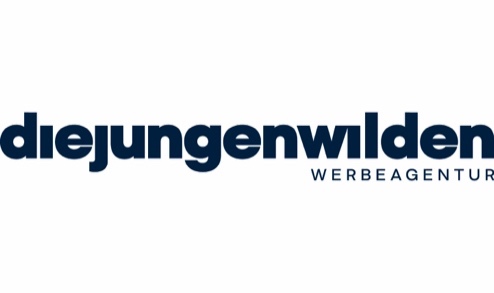 JUNG, WILD und NEUGIERIGVielen Dank für Ihre Anfrage! Schön, dass Sie bei der Umsetzung Ihrer Website an uns denken. Aber wir wären nicht jung und wild, wenn wir uns gleich mit den Basics zufriedengäben! Je mehr wir von Ihnen wissen, desto seriöser kann unser Angebot sein. Wir bitten Sie daher noch um die Beantwortung folgender Punkte:   Gibt es bereits eine Domain? Ja – Name der Domain: https://musterseite.at NeinWer übernimmt das Hosting der Website? / Soll das Hosting mit angeboten werden? Kunde / Nein bitte nicht anbietenWelches Art des Hostings: zB Shared Hosting, eigener Server?Name des Anbieters? zB World4You, Hetzner, 1&1, Domaintechnik, Raidboxes, etc. Agentur / Ja bitte anbietenWas ist die Zielsetzung der Website?Wer ist die Zielgruppe?Mobile First vs. Desktop First? Mobile First Desktop FirstWelche Inhalte soll es grob geben?zB Firmenvorstellung, Produkte, Events, Jobs, Portfolio, Landkarten, Formulare, Downloads…Welche Funktionen werden unbedingt benötigt?zB Login/Benutzer-Konten, Slider, Webshop, E-Learning-Module, Job-Bewerbungen, Reservierungs-Tool, Gutscheinkauf bzw. -download, Chatbot, Newsletter-Anbindung, Schnittstellen zu Warensystem,…In welcher Form und Menge haben Sie Inhalte für die Website vorliegen?zB Excel-Listen, Datenbanken, Fotos als Bild Dateien etc.,zB Umfang eher in Richtung 10MB oder 100GB Bitte um Übermittlung einer exemplarischen Liste mit Daten!Ist eine Mehrsprachigkeit gewünscht? JaWelche Sprachen? Hauptsprache / Zusatzsprachen? NeinWer soll die Erstbefüllung des Contents sowie die Aufbereitung der Bilder und Texte dafür vornehmen? Agentur (einmalig) Kunde selbstWieviele Personen möchten bearbeiten? XY PersonenErfahrung mit Wordpress vorhanden? Ja NeinIst eine Einschulung nötig? Ja NeinIst ein laufender technischer Support gewünscht? Ja NeinGibt es ungefähre Budgetvorgaben? Ja: ca. XXXXX Euro  NeinGibt es eine Deadline zur Fertigstellung / Go Live der Website? Ja: XX.XX.2021 Nein